Foundation Check In - 10.05a Pythagoras’ theoremCalculate the missing side x in each of these triangles.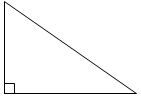 Find the length of the diagonal of a square with sides 4 cm.Explain why a triangle with sides 12 cm, 16 cm and 20 cm is a right-angled triangle.A rectangular field is 45 metres long and 30 metres wide. Ian walks diagonally across the field. Show that the distance he walks is 54 metres correct to the nearest metre.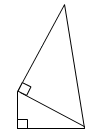 Explain why the missing side x is equal to 13 cm.A ship sails 20 km west from a harbour, and then changes direction and sails 30 km south. What is the shortest distance the ship needs to travel to return to the harbour?Find the area of an equilateral triangle with sides 6 cm.ExtensionA Pythagorean Triple is a set of three numbers where the sum of the squares of two numbers is equal to the square of the third number, e.g. 3, 4, 5 is a Pythagorean Triple because 32 + 42 = 52.Complete the table below for Pythagorean Triples.Answers15 cm5 cm49.7 cm26.6 cm5.7 cmBecause the side lengths fit Pythagoras’ theorem: 122 + 162 = 202.452 + 302 = 2925 = 54.08 = 54 m = 5 = 1336.1 km15.6 cm2ExtensionSide aSide bSide c345512724911Side aSide bSide c3455121372425940411160611384851511211317144145Assessment ObjectiveQu.TopicRAGAssessment ObjectiveQu.TopicRAGAO11Find hypotenuse using Pythagoras’ theoremAO11Find hypotenuse using Pythagoras’ theoremAO12Find short side using Pythagoras’ theoremAO12Find short side using Pythagoras’ theoremAO13Find hypotenuse using Pythagoras’ theoremAO13Find hypotenuse using Pythagoras’ theoremAO14Find one of the shorter sides using Pythagoras’ theoremAO14Find one of the shorter sides using Pythagoras’ theoremAO15Find diagonal length of a squareAO15Find diagonal length of a squareAO26Apply Pythagoras’ theoremAO26Apply Pythagoras’ theoremAO27Check diagonal length of a rectangleAO27Check diagonal length of a rectangleAO28Apply Pythagoras’ theoremAO28Apply Pythagoras’ theoremAO39Use Pythagoras’ theorem in contextAO39Use Pythagoras’ theorem in contextAO310Use Pythagoras’ theorem to solve a problemAO310Use Pythagoras’ theorem to solve a problemAssessment ObjectiveQu.TopicRAGAssessment ObjectiveQu.TopicRAGAO11Find hypotenuse using Pythagoras’ theoremAO11Find hypotenuse using Pythagoras’ theoremAO12Find short side using Pythagoras’ theoremAO12Find short side using Pythagoras’ theoremAO13Find hypotenuse using Pythagoras’ theoremAO13Find hypotenuse using Pythagoras’ theoremAO14Find one of the shorter sides using Pythagoras’ theoremAO14Find one of the shorter sides using Pythagoras’ theoremAO15Find diagonal length of a squareAO15Find diagonal length of a squareAO26Apply Pythagoras’ theoremAO26Apply Pythagoras’ theoremAO27Check diagonal length of a rectangleAO27Check diagonal length of a rectangleAO28Apply Pythagoras’ theoremAO28Apply Pythagoras’ theoremAO39Use Pythagoras’ theorem in contextAO39Use Pythagoras’ theorem in contextAO310Use Pythagoras’ theorem to solve a problemAO310Use Pythagoras’ theorem to solve a problem